INDICAÇÃO Nº 3341/2018Sugere ao Poder Executivo Municipal que verifique a possibilidade de implantar estacionamento 45º na Avenida Monte Castelo no recuo defronte a Prefeitura Municipal e defronte a Fundação Romi conforme exemplo na foto anexa.Excelentíssimo Senhor Prefeito Municipal, Nos termos do Art. 108 do Regimento Interno desta Casa de Leis, dirijo-me a Vossa Excelência para sugerir ao setor competente que verifique a possibilidade de implantar estacionamento 45º na Avenida Monte Castelo no recuo defronte a Prefeitura Municipal e defronte a Fundação Romi conforme exemplo na foto anexa.Justificativa:Fomos procurados por munícipes solicitando essa providencia, pois, segundo eles e conforme demonstrado na foto anexa o estacionamento 45º organiza melhor os veículos estacionados dando mais espaço aos mesmos.Plenário “Dr. Tancredo Neves”, em 22 de Maio de 2018.José Luís Fornasari                                                  “Joi Fornasari”                                                    - Vereador -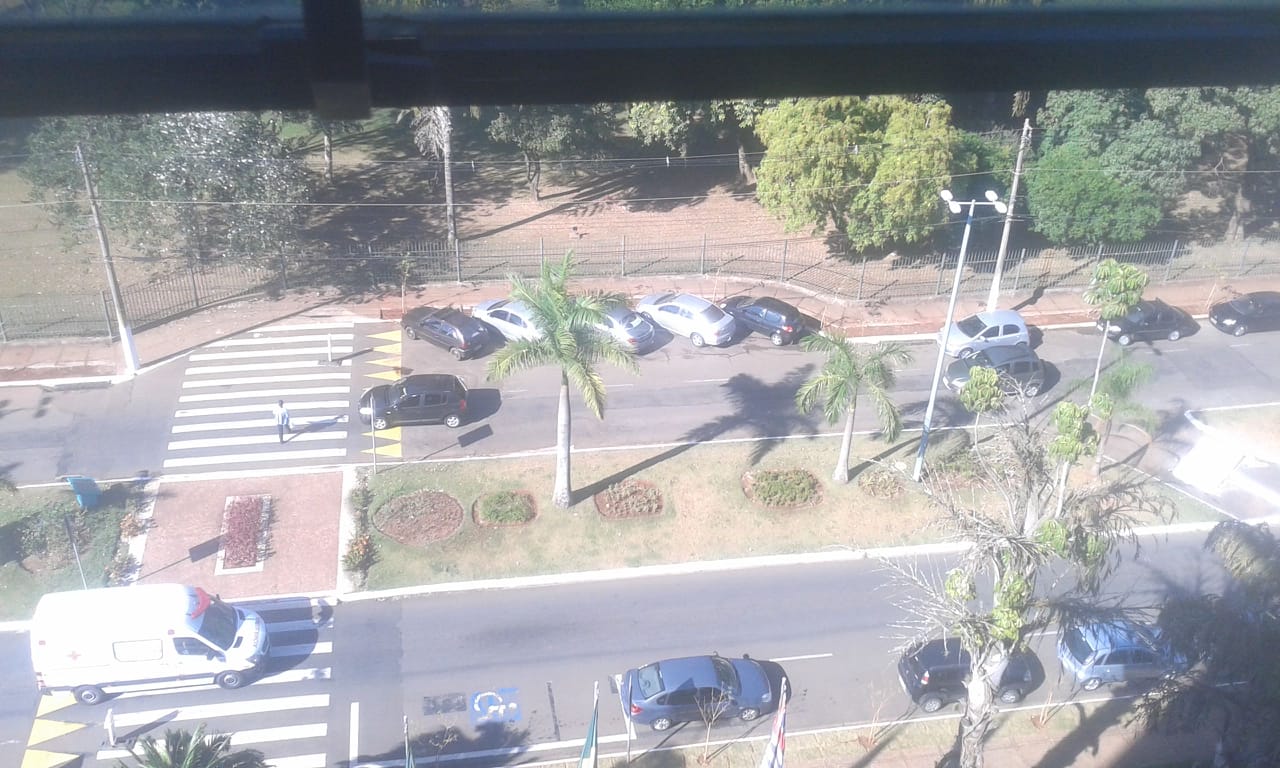 Sugere ao Poder Executivo Municipal que verifique a possibilidade de implantar estacionamento 45º na Avenida Monte Castelo no recuo defronte a Prefeitura Municipal e defronte a Fundação Romi conforme exemplo na foto anexa.